Name of Journal: World Journal of ImmunologyManuscript NO: 47279Manuscript Type: Opinion ReviewOn the immunological limitations of hibernation and synthetic torpor as a supporting technique for astronauts’ radioprotection in deep space missions Bevelacqua JJ et al. Immunological limitations of hibernationJoseph J Bevelacqua, James Welsh, Seyed Mohammad Javad MortazaviJoseph J Bevelacqua, Bevelacqua Resources, Richland, WA 99352, United States James Welsh, Department of Radiation Oncology, Loyola Stritch School of Medicine, Hines VA Hospital Chicago, Chicago, IL 60153, United States Seyed Mohammad Javad Mortazavi, Shiraz University of Medical Sciences, Shiraz 7134845794, IranSeyed Mohammad Javad Mortazavi, Department of Diagnostic Imaging, Fox Chase Cancer Center, Philadelphia, PA 19111, United States ORCID number: Joseph J Bevelacqua (0000-0001-9561-8767); James Welsh (0000-0002-3255-6412); Seyed Mohammad Javad Mortazavi (0000-0003-0139-2774).Author contributions: Mortazavi SMJ drafted the manuscript; all authors designed the research study; and all authors have revised and approved the final manuscript.Conflict-of-interest statement: The authors declare that they have no competing interests.Open-Access: This article is an open-access article which was selected by an in-house editor and fully peer-reviewed by external reviewers. It is distributed in accordance with the Creative Commons Attribution Non Commercial (CC BY-NC 4.0) license, which permits others to distribute, remix, adapt, build upon this work non-commercially, and license their derivative works on different terms, provided the original work is properly cited and the use is non-commercial. See: http://creativecommons.org/licenses/by-nc/4.0/Manuscript source: Unsolicited ManuscriptCorresponding author: Seyed Mohammad Javad Mortazavi, PhD, Professor, Department of Diagnostic Imaging, Fox Chase Cancer Center, Doss Lab (R-432), 333 Cottman Avenue, Philadelphia, PA 19111, United States. mortazavismj@gmail.comReceived: March 11, 2019 Peer-review started: March 12, 2019First decision: July 17, 2019Revised: September 29, 2019Accepted: December 13, 2019Article in press: December 13, 2019Published online: December 27, 2019AbstractAlthough human hibernation has been introduced as an effective technique in space exploration, there are concerns regarding the intrinsic risks of the approach (i.e., synthetic torpor) and other factors involved in this procedure. Besides concerns about the brain changes and the state of consciousness during hibernation, an "Achilles heel" of the hibernation is the negative impact of torpor on factors such as the number of circulating leukocytes, complement levels, response to lipopolysaccharides, phagocytotic capacity, cytokine production, lymphocyte proliferation, and antibody production. Moreover, increased virulence of bacteria in deep space can significantly increase the risk of infection. The increased infection risk during long-term space missions with the combined effects of radiation and microgravity affect the astronauts’ immune system. With these additional immune system stressors, torpor-induced extra-immunosuppression can be potentially life threatening for astronauts.Key words: Space radiation; Hibernation; Radioprotection; Synthetic torpor; Immunology© The Author(s) 2019 Published by Baishideng Publishing Group Inc. All rights reserved.Core tip: During long-term manned space missions beyond the protective shield of Earth's atmosphere and magnetic field (e.g., a mission to Mars or a long stay on the Moon), while the combined effect of radiation and microgravity affects the astronauts’ immune system, torpor-induced extra-immunosuppression can be potentially life threatening for astronauts.Bevelacqua JJ, Welsh J, Mortazavi SMJ. On the immunological limitations of hibernation and synthetic torpor as a supporting technique for astronauts’ radioprotection in deep space missions. World J Immunol 2019; 9(1): 1-4URL: https://www.wjgnet.com/2219-2824/full/v9/i1/1htmDOI: https://dx.doi.org/10.5411/wji.v9.i1.1INTRODUCTIONHuman hibernation has been introduced as an effective technique in space exploration. Given this consideration, synthetic torpor (i.e., artificially inducing regulated, depressed metabolic states) has been introduced as a method for safely and practically transporting experimental animals to deep space[1]. Studies show that some chemicals can induce hibernation-like state[2]. However, in case of humans, there are concerns regarding the intrinsic risks of the artificial hibernation (synthetic torpor) and other factors involved in this procedure[2]. These concerns include a wide variety of factors ranging from brain changes and the state of consciousness during hibernation[2] to torpor-induced leukopenia[3]. Recently, Tinganelli et al[4] have addressed the potential protective role of synthetic torpor in deep space missions. Considering the potential role of synthetic torpor in sparing resources and reducing psychological problems as well as representing a countermeasure against cosmic radiation during a deep space mission, the authors have exposed rats to 3 Gy X-rays in normothermic conditions or synthetic torpor. The rodents’ organs were collected four hours after exposure. Tinganelli et al[4] also state that their study is the first experimental evaluation of toxicity and gene expression in laboratory animals irradiated with ionizing radiation under synthetic torpor. Based on the findings obtained in their study, the authors concluded that synthetic torpor can enhance radioresistance in non-hibernating animals and confirm the potential role of synthetic torpor in enhancing radioprotection in living organism during deep space missions. Although this well-structured paper can be considered a significant contribution to space biology, it does not consider the negative impact of hibernation on the human immune system[3,5] and is the "Achilles heel" of this study. We have previously noted that the limitations of physical shielding and biological protection of astronauts against space radiation are among the key issues that should be properly addressed before a deep space mission is initiated[6-8]. However, the negative impact of torpor on factors such as the number of circulating leukocytes, complement levels, response to lipopolysaccharides, phagocytotic capacity, cytokine production, lymphocyte proliferation, and antibody production have been already addressed. Moreover, some studies have shown that the virulence of bacteria in deep space can be significantly increased. During long-term space missions, the combined effect of radiation and microgravity affects the astronauts’ immune system[9]. Factors such as immunosuppression, increased bacterial virulence, and presence of particles in suspension are involved in increased risk of infections in space[10]. It has also been reported that even in the absence of immune dysregulation, factors such as increased microbial virulence during spaceflight[11], can increase the risk of infectious diseases in space crew[12].Given this consideration, as shown in Figure 1, torpor can lead to immune system dysregulation and the combination of dysregulated immune system and increased bacterial virulence can be potentially life-threatening for astronauts. CONCLUSIONMoreover, the experimental exposure duration in the study conducted by Tinganelli et al[4], is an acute exposure. Extended duration spaceflight will involve a chronic exposure. The biological repair processes for both should have been addressed. Exposure to x-rays is not representative of a deep space environment. Galactic cosmic radiation and solar particle events source terms contain protons, light ions, and high charge and energy particles that produce different biological effects than an acute x-ray exposure[13,14]. Synthetic Torpor is only a single variable associated with a long-term mission. The effects of microgravity, spacecraft atmosphere, and spacecraft environment should also be addressed. Given these considerations, during long-term manned space missions beyond the protective shield of Earth's atmosphere and magnetic field (e.g., a mission to Mars or a long stay on the Moon), while the combined effect of radiation and microgravity affects the astronauts’ immune system, torpor-induced extra-immunosuppression can be potentially life threatening for astronauts.References1 Griko Y, Regan MD. Synthetic torpor: A method for safely and practically transporting experimental animals aboard spaceflight missions to deep space. Life Sci Space Res (Amst) 2018; 16: 101-107 [PMID: 29475515 DOI: 10.1016/j.lssr.2018.01.002]2 Cerri M. Consciousness in hibernation and synthetic torpor. J Integr Neurosci 2017; 16: S19-S26 [PMID: 29125496 DOI: 10.3233/JIN-170063]3 Bouma HR, Carey HV, Kroese FG. Hibernation: the immune system at rest? J Leukoc Biol 2010; 88: 619-624 [PMID: 20519639 DOI: 10.1189/jlb.0310174]4 Tinganelli W, Hitrec T, Romani F, Simoniello P, Squarcio F, Stanzani A, Piscitiello E, Marchesano V, Luppi M, Sioli M, Helm A, Compagnone G, Morganti AG, Amici R, Negrini M, Zoccoli A, Durante M, Cerri M. Hibernation and Radioprotection: Gene Expression in the Liver and Testicle of Rats Irradiated under Synthetic Torpor. Int J Mol Sci 2019; 20: [PMID: 30654467 DOI: 10.3390/ijms20020352]5 Burton RS, Reichman O. Does immune challenge affect torpor duration? Functional Ecology 1999; 13: 232-237 [DOI: 10.1046/j.1365-2435.1999.00302.x]6 Bevelacqua JJ, Welsh J, Mortazavi SMJ. Comments on 'An overview of space medicine'. Br J Anaesth 2018; 120: 874-876 [PMID: 29576129 DOI: 10.1016/j.bja.2017.12.015]7 Bevelacqua JJ, Mortazavi SMJ. Commentary: Human Pathophysiological Adaptations to the Space Environment. Front Physiol 2017; 8: 1116 [PMID: 29358922 DOI: 10.3389/fphys.2017.01116]8 Bevelacqua JJ, Mortazavi SMJ. Commentary: Immune System Dysregulation During Spaceflight: Potential Countermeasures for Deep Space Exploration Missions. Front Immunol 2018; 9: 2024 [PMID: 30233600 DOI: 10.3389/fimmu.2018.02024]9 Li M, Holmes V, Zhou Y, Ni H, Sanzari JK, Kennedy AR, Weissman D. Hindlimb suspension and SPE-like radiation impairs clearance of bacterial infections. PLoS One 2014; 9: e85665 [PMID: 24454913 DOI: 10.1371/journal.pone.0085665]10 Mermel LA. Infection prevention and control during prolonged human space travel. Clin Infect Dis 2013; 56: 123-130 [PMID: 23051761 DOI: 10.1093/cid/cis861]11 Wilson JW, Ott CM, Höner zu Bentrup K, Ramamurthy R, Quick L, Porwollik S, Cheng P, McClelland M, Tsaprailis G, Radabaugh T, Hunt A, Fernandez D, Richter E, Shah M, Kilcoyne M, Joshi L, Nelman-Gonzalez M, Hing S, Parra M, Dumars P, Norwood K, Bober R, Devich J, Ruggles A, Goulart C, Rupert M, Stodieck L, Stafford P, Catella L, Schurr MJ, Buchanan K, Morici L, McCracken J, Allen P, Baker-Coleman C, Hammond T, Vogel J, Nelson R, Pierson DL, Stefanyshyn-Piper HM, Nickerson CA. Space flight alters bacterial gene expression and virulence and reveals a role for global regulator Hfq. Proc Natl Acad Sci U S A 2007; 104: 16299-16304 [PMID: 17901201 DOI: 10.1073/pnas.0707155104]12 Crucian B, Stowe R, Mehta S, Uchakin P, Quiriarte H, Pierson D, Sams C. Immune system dysregulation occurs during short duration spaceflight on board the space shuttle. J Clin Immunol 2013; 33: 456-465 [PMID: 23100144 DOI: 10.1007/s10875-012-9824-7]13 Bevelacqua JJ. Health physics in the 21st century. John Wiley & Sons, Inc., 2008 [DOI: 10.1002/9783527622061]14 Bevelacqua J. Radiation protection consequences of the emerging space tourism industry. JJ Earth Sci 2017; 1: 1-11P-Reviewer: Gao BL S-Editor: Ma YJ L-Editor: A  E-Editor: Liu MYSpecialty type: ImmunologyCountry of origin: United StatesPeer-review report classificationGrade A (Excellent): 0Grade B (Very good): 0Grade C (Good): CGrade D (Fair): 0Grade E (Poor): 0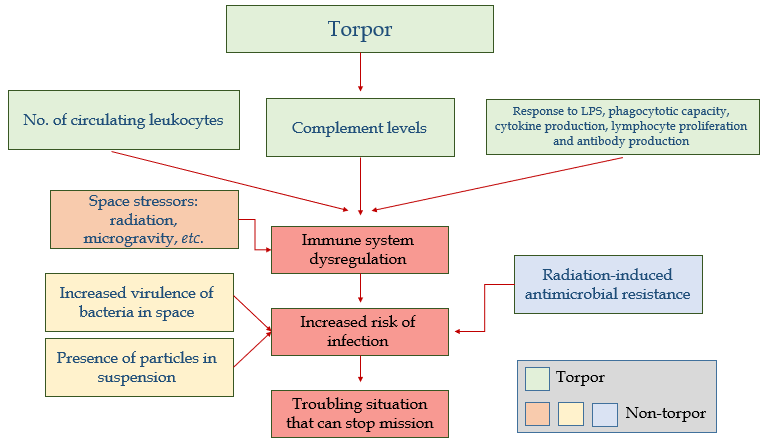 Figure 1 Hibernation (synthetic torpor) can lead to immune system dysregulation and the combination of dysregulated immune system and other factors such as increased bacterial virulence, presence of particles in suspension and radiation-induced antimicrobial resistance can be potentially life-threatening for astronauts. LPS: lipopolysaccharides.